RICHMOND RECREATIONTHUMBPRINT FAMILY TREESUPPLIES:-PAPER-MARKER TO DRAW TREE & WRITE IN FAMILY NAMES-2 COLORS OF INK FOR THUMBPRINTS TO CREATE THE LEAF DESIGN ON TREE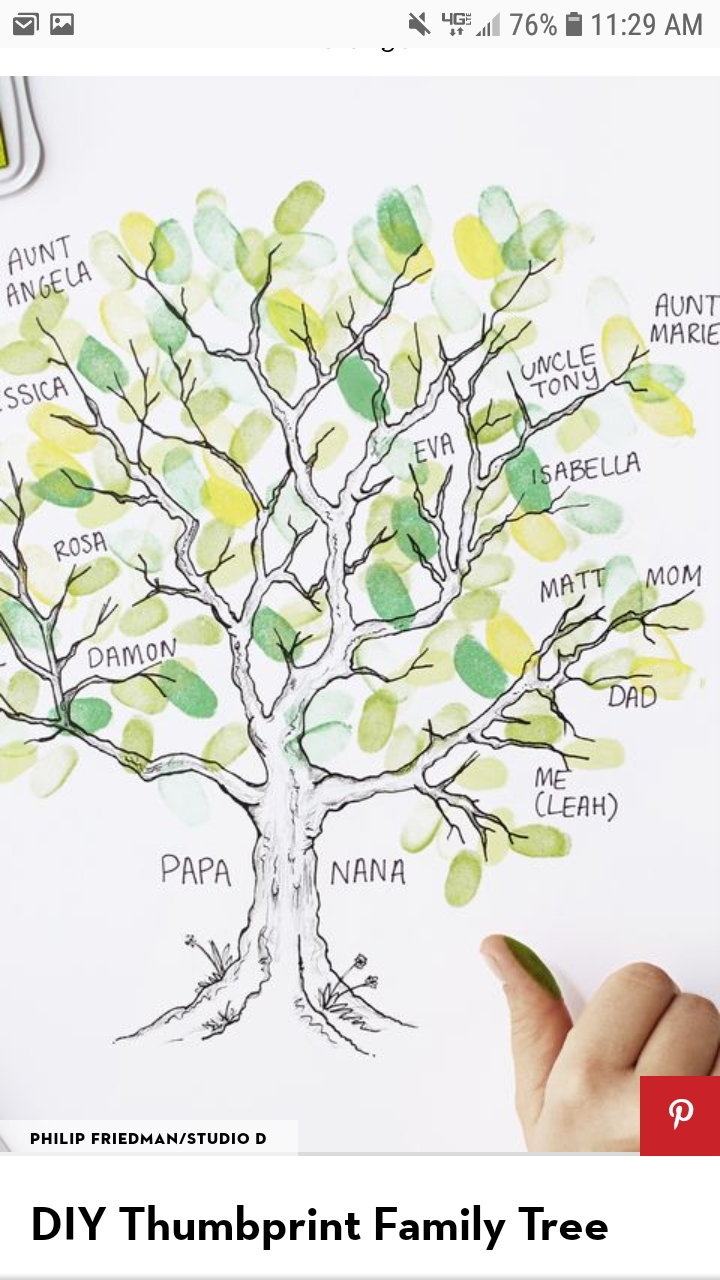 